แบบหนังสือเตือนให้ผู้ปกครองส่งเด็กเข้าเรียน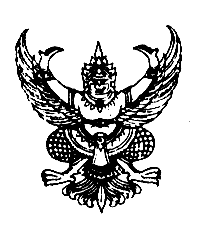 ที่ ..................(๑)..................					.............................(๒).............................						      		................................................................					     	  วันที่....(๓)....เดือน.........(๔).............พ.ศ. .......(๕)........เรื่อง  เตือนผู้ปกครองส่งเด็กเข้าเรียนเรียน  (นาย/นาง/นางสาว).................(๖)................ผู้ปกครอง (ด.ช./ด.ญ.)................(๗).................ตามที่ ท่านได้ทราบประกาศรายละเอียดการส่งเด็กเข้าเรียนและได้รับแจ้งการส่งเด็กจากเจ้าหน้าที่รับแจ้งการส่งเด็กเข้าเรียน ให้ส่ง (ด.ช./ด.ญ.)................................(๘)...........................ไปเข้าเรียนในโรงเรียน.....................(๙).....................ในการเปิดเรียนภาคเรียนที่ ๑ นั้น		บัดนี้ โรงเรียนได้เปิดเรียนมาครบเจ็ดวันแล้ว เด็กของท่านยังไม่ไปเข้าเรียน จึงขอให้ท่านส่งเด็กไปเข้าเรียนโดยพลัน หากฝ่าฝืนมีความผิดตามมาตรา ๑๓ แห่งพระราชบัญญัติการศึกษาภาคบังคับ พ.ศ. ๒๕๔๕ ต้องระวางโทษปรับไม่เกิน ๑,๐๐๐ บาท (หนึ่งบาทถ้วน)จึงเรียนมาเพื่อทราบ    ขอแสดงความนับถือ    ……………….(๑๐)………………..         (……....…..(๑๑)…..……….)              				      ตำแหน่ง.........(๑๒).................คำอธิบายการกรอกแบบ พฐ.๑๔		แบบ พฐ.๑๔ มีไว้สำหรับเตือนผู้ปกครองให้ส่งเด็กเข้าเรียน ครั้งที่ ๑ เมื่อสถานศึกษาเปิดสอนครบเจ็ดวันทำการแล้ว แต่ผู้ปกครองยังไม่ส่งเด็กเข้าเรียน		ช่อง ๑		เลขที่หนังสือ		ช่อง ๒		สถานศึกษาหรือสำนักงานเขตพื้นที่การศึกษา องค์กรปกครองส่วนท้องถิ่น 				หรือหน่วยงานที่จัดการศึกษาภาคบังคับ แล้วแต่กรณี		ช่อง ๓-๕	วัน เดือน ปีที่ออกหนังสือ		ช่อง ๖		ชื่อผู้ปกครองช่อง ๗-๘	ชื่อเด็กที่จะต้องเข้าเรียนช่อง ๙		ชื่อสถานศึกษาที่เด็กจะต้องเข้าเรียน		ช่อง ๑๐-๑๒	ชื่อ และตำแหน่งผู้บริหารสถานศึกษาหรือสำนักงานเขตพื้นที่การศึกษาองค์กรปกครองส่วนท้องถิ่น หรือหน่วยงานที่จัดการศึกษาภาคบังคับ แล้วแต่กรณี...........................................................................หมายเหตุ   กรณีที่สำนักงานเขตพื้นที่การศึกษาเตือนผู้ปกครองให้ส่งเด็กเข้าเรียน ให้ใช้แบบ พฐ.๑๔      โดยปรับเปลี่ยนข้อความ